Zaporna zaklopka s brtvom s valjanim prstenom AKL 150Jedinica za pakiranje: 1 komAsortiman: K
Broj artikla: 0092.0422Proizvođač: MAICO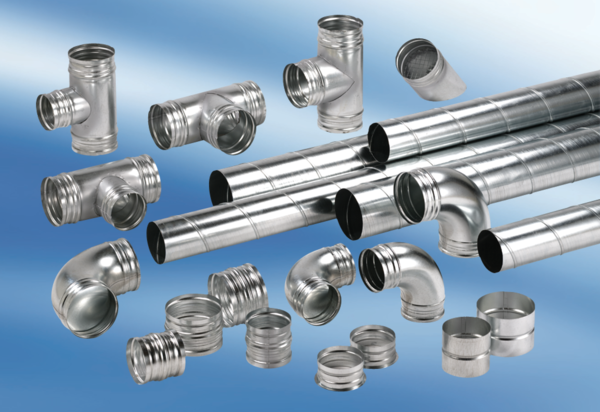 